ПРИЛОЖЕНИЕ № 	30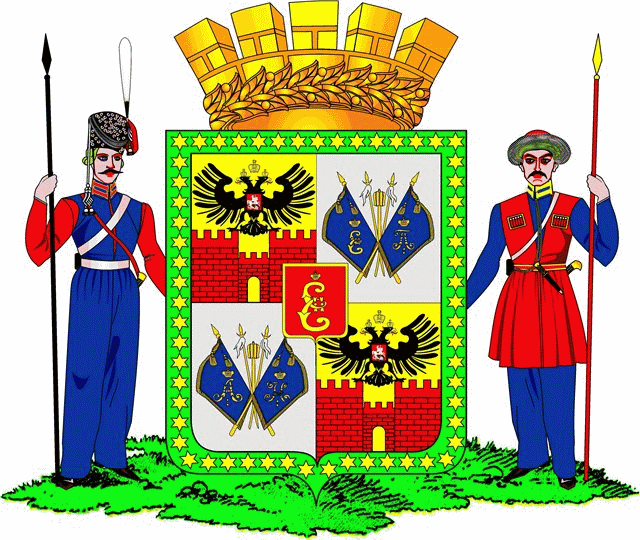 к решению городской Думы Краснодараот__________________№_____________АДМИНИСТРАЦИЯ МУНИЦИПАЛЬНОГО ОБРАЗОВАНИЯ ГОРОД КРАСНОДАР«ПРИЛОЖЕНИЕ № 18к решению городской Думы Краснодара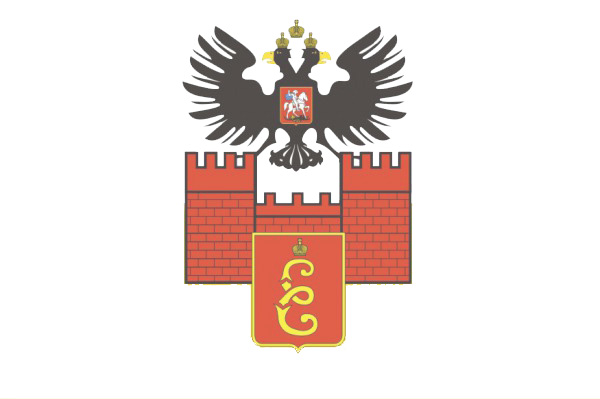 «Об утверждении схем размещения рекламных конструкций (остановочные павильоны) на земельных участках, находящихся в муниципальной собственности муниципального образования город Краснодар или государственная собственность на 
которые не разграничена»от 19.06.2014 № 64 п. 27Схема размещения рекламных конструкций(остановочные павильоны) на земельных участках, находящихся в муниципальной собственности муниципального образования город Краснодар или государственная собственность на которые не разграничена(по улице Славянской)2014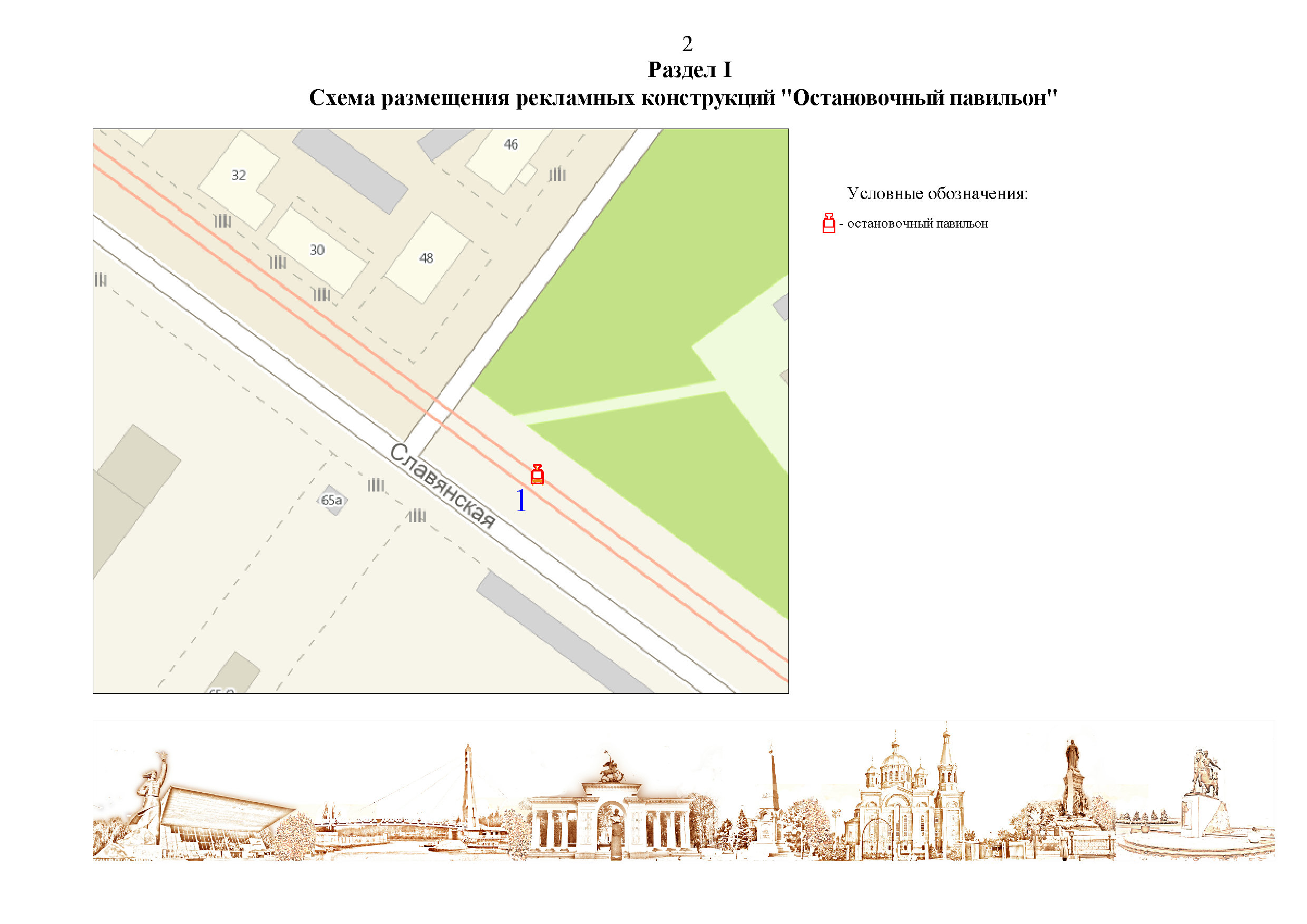 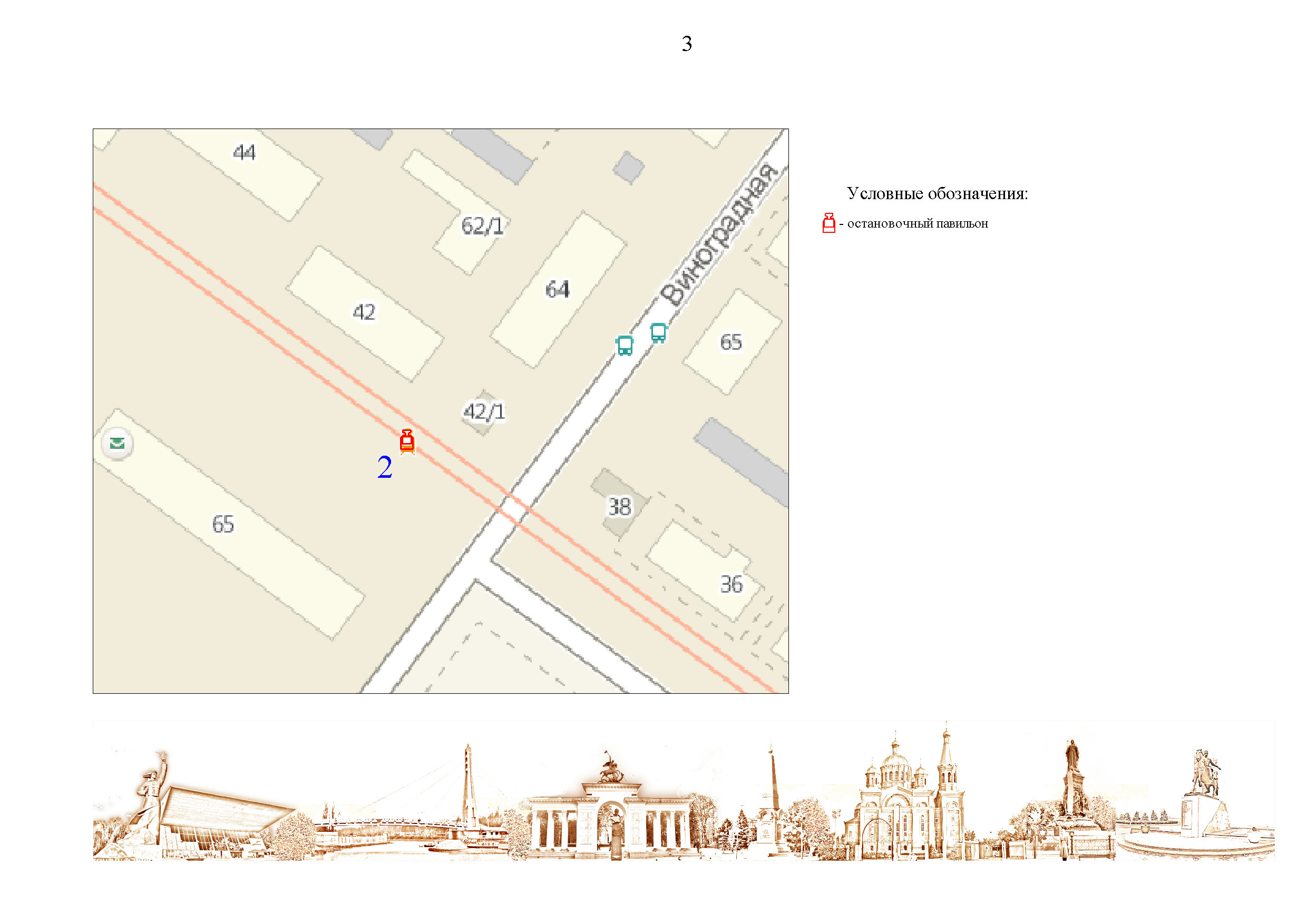 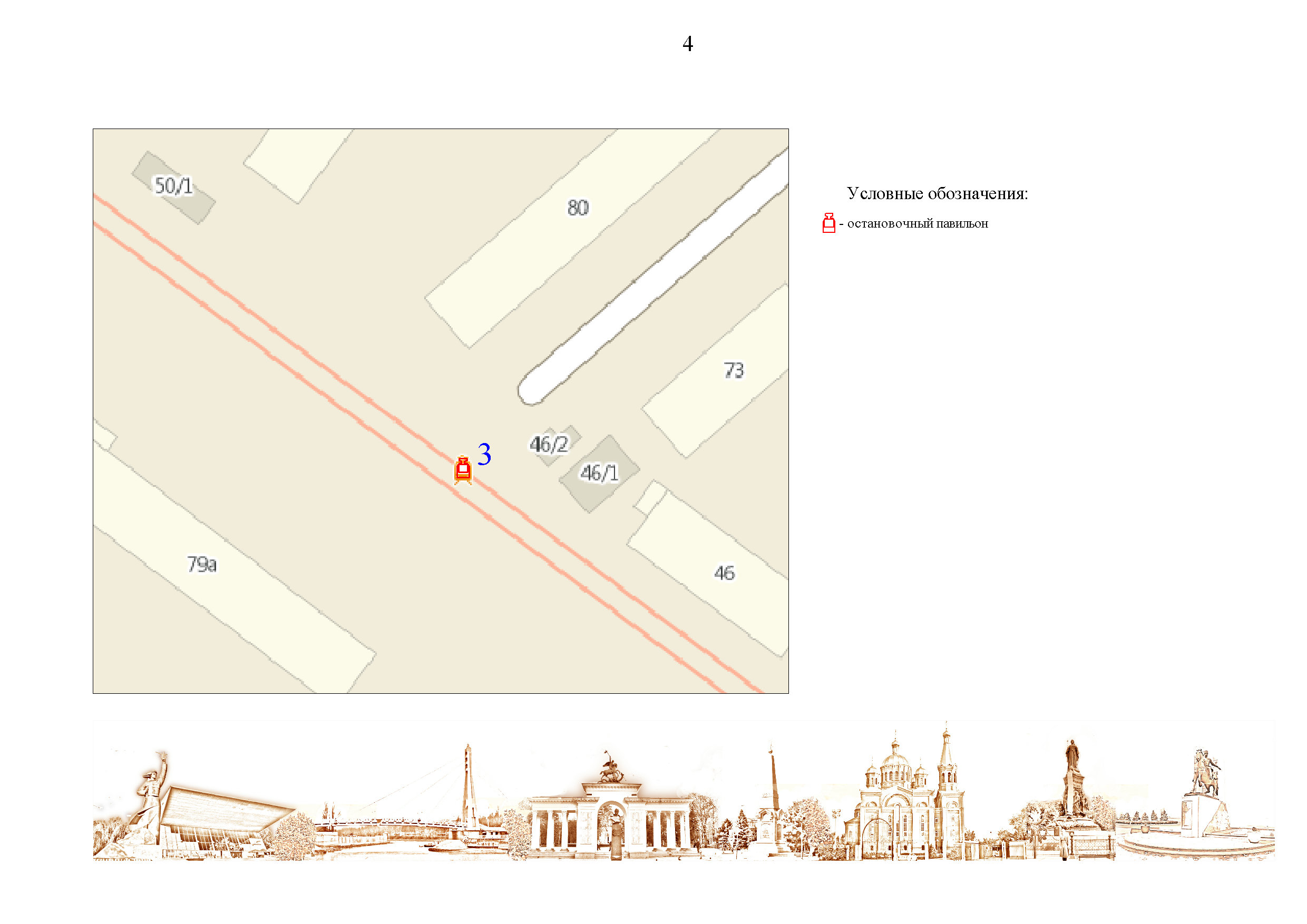 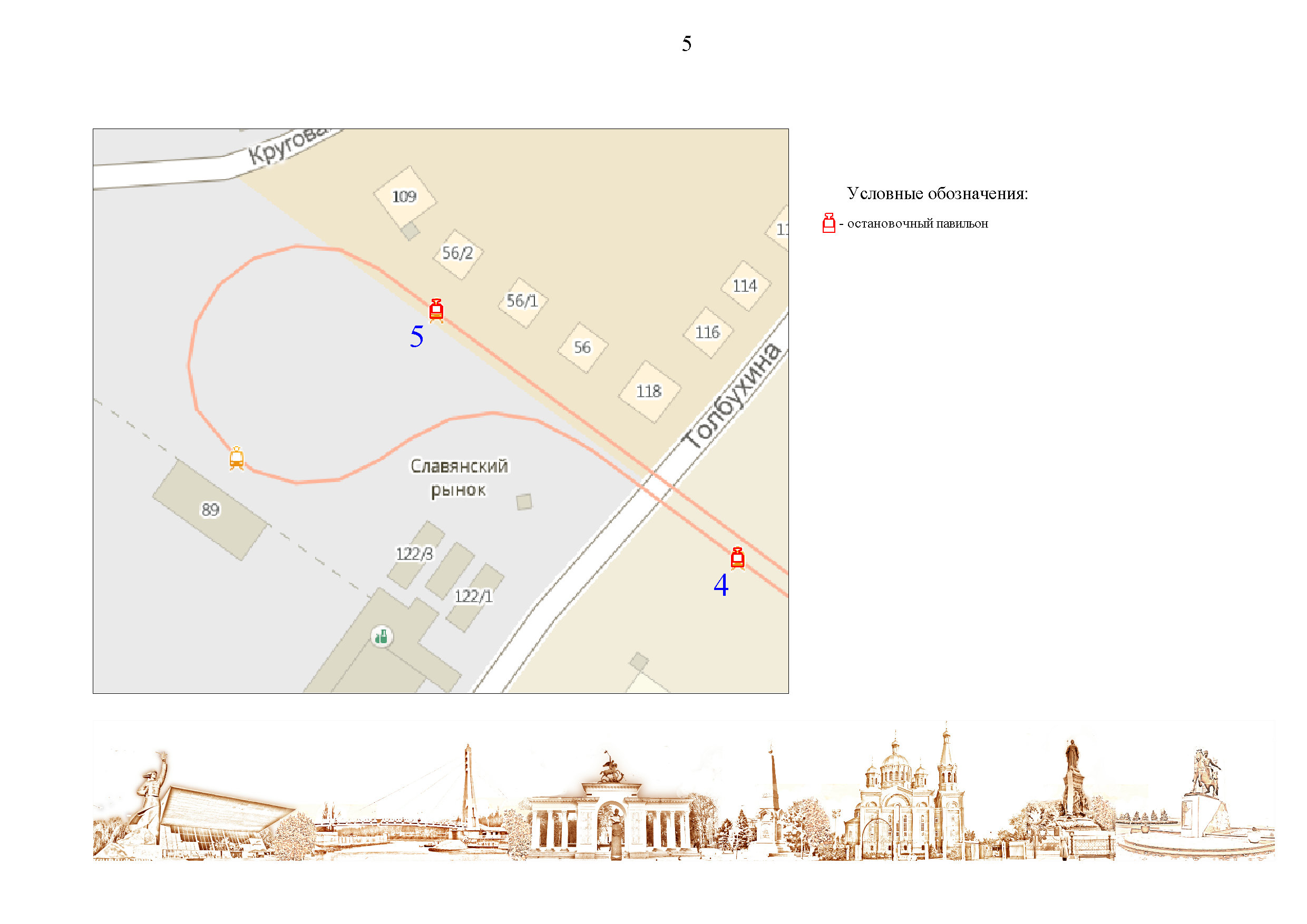 м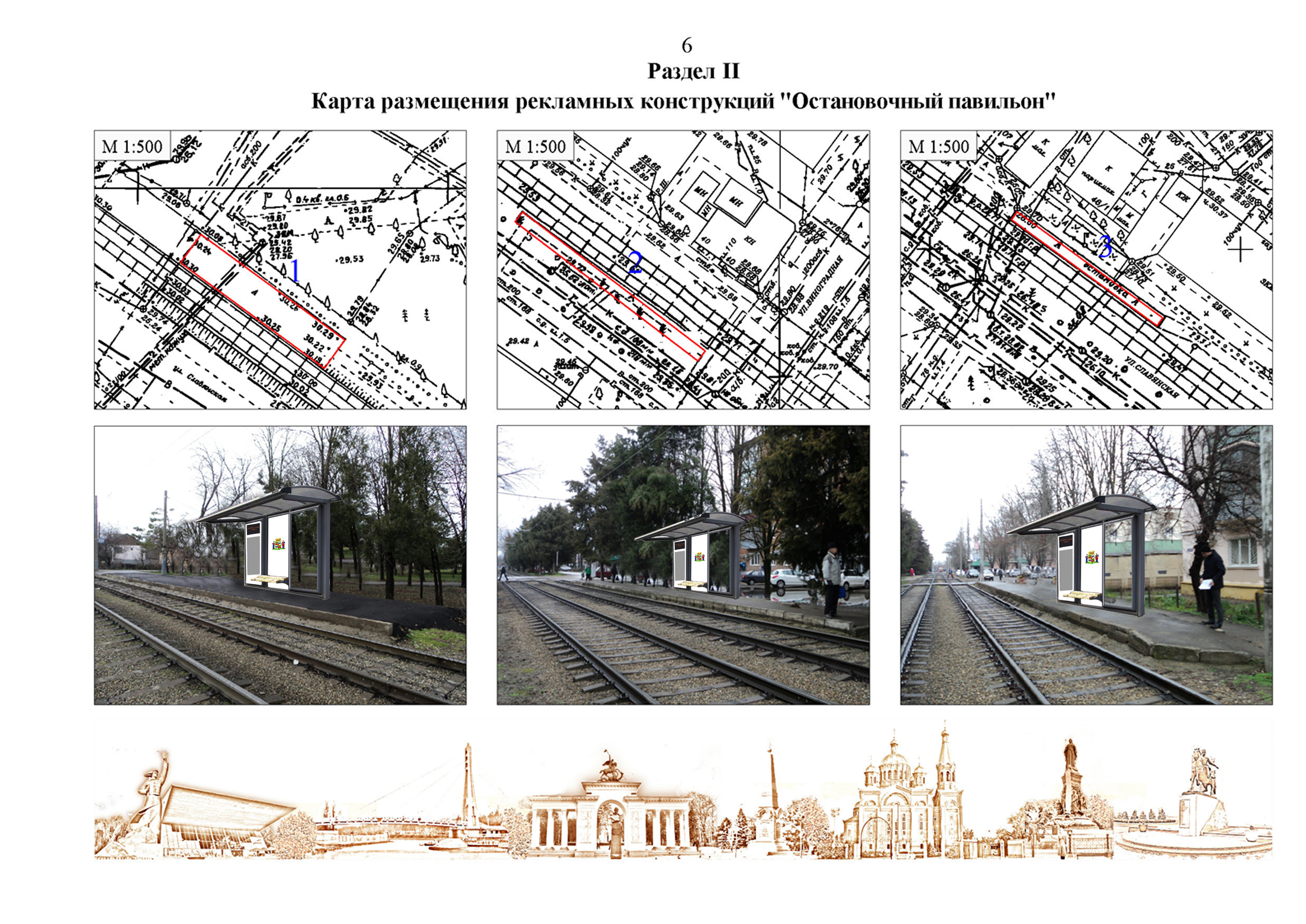 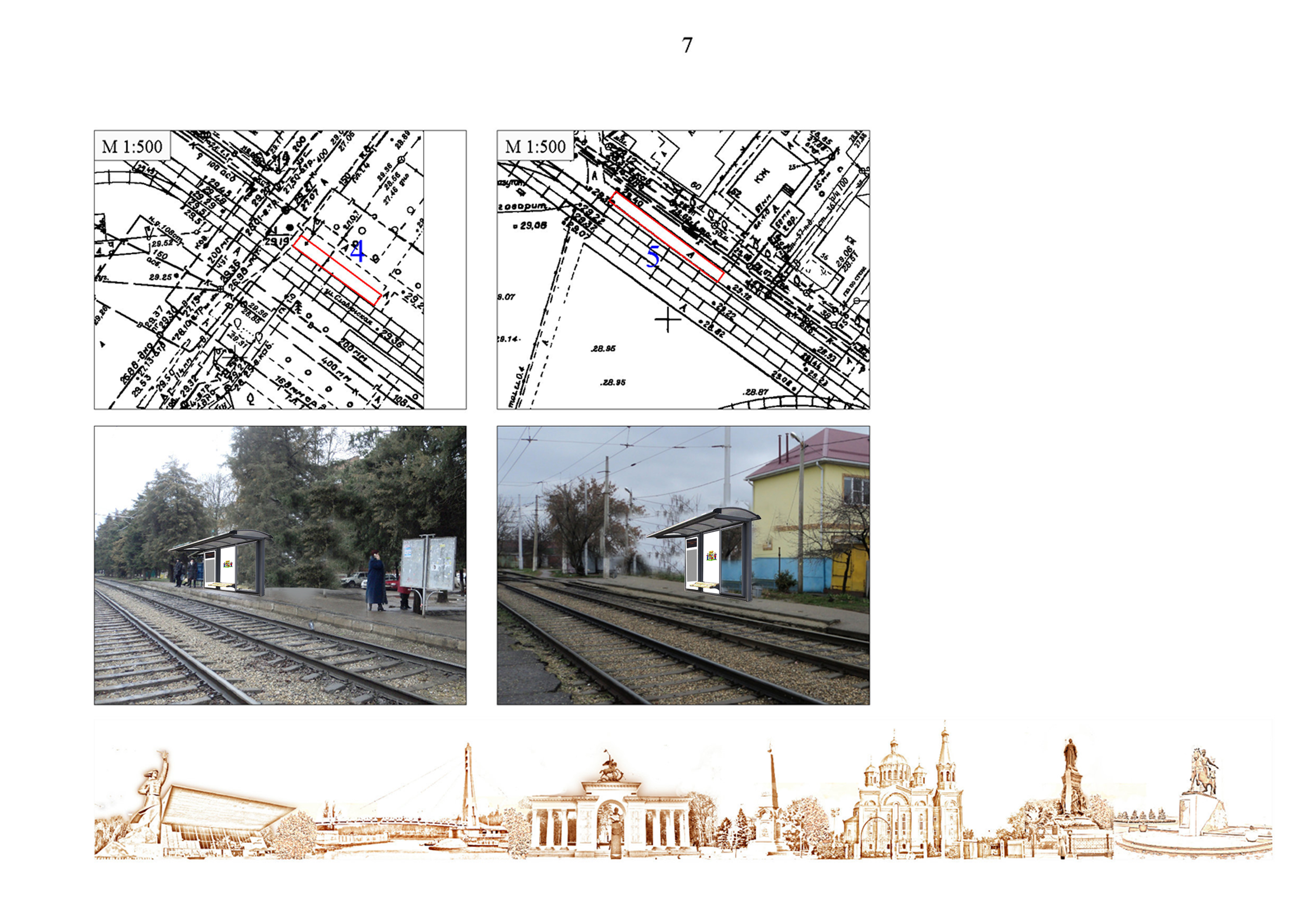 Раздел IIIТипы и виды рекламных конструкцийОстановочный павильон – рекламная конструкция, устанавливаемая на остановочном пункте движения общественного транспорта и имеющая плоскости для размещения рекламы малого формата с одним или несколькими информационными полями, размер каждого из которых составляет 1,2 х 1,8 м.Одна из плоскостей информационного поля может использоваться для размещения:электронного табло, размером 0,5 х 0,815 х 0,06 м, содержащего информацию о маршруте, графике движения общественного транспорта и информацию, относящуюся к социальной рекламе (телефоны экстренных служб);схемы движения общественного транспорта на территории муниципального образования город Краснодар и информацию, относящуюся к социальной рекламе (телефоны аварийно-диспетчерских служб).Площадь информационного поля остановочного павильона определяется общей площадью его сторон. Доведение до потребителя рекламных сообщений / изображений производится с помощью неподвижных полиграфических постеров, с помощью демонстрации постеров с автоматической сменой изображения (роллерная система, система поворотных панелей, призматрон и др.) или с помощью демонстрации изображений.Тип 1                                                                                             Тип 2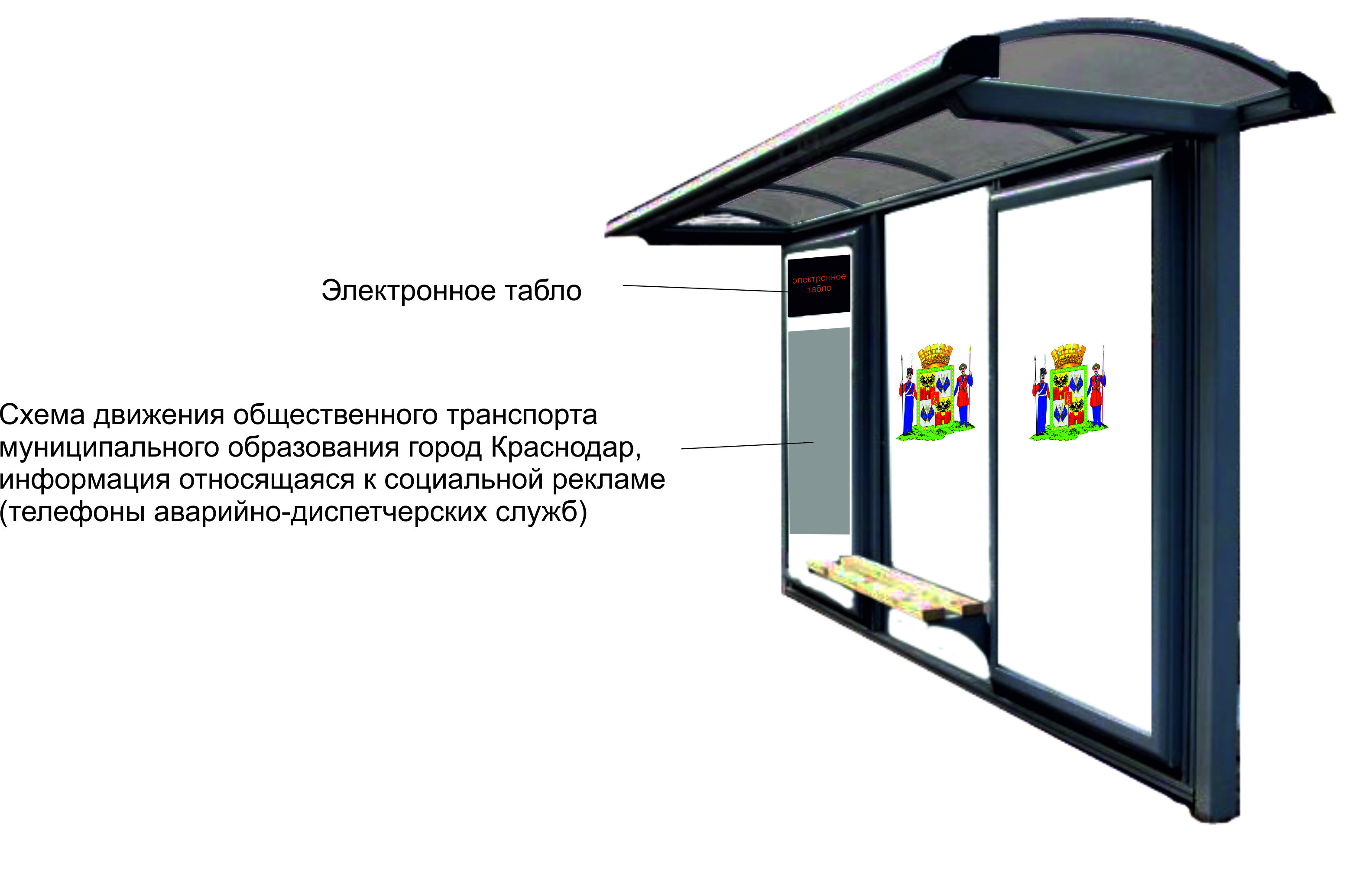 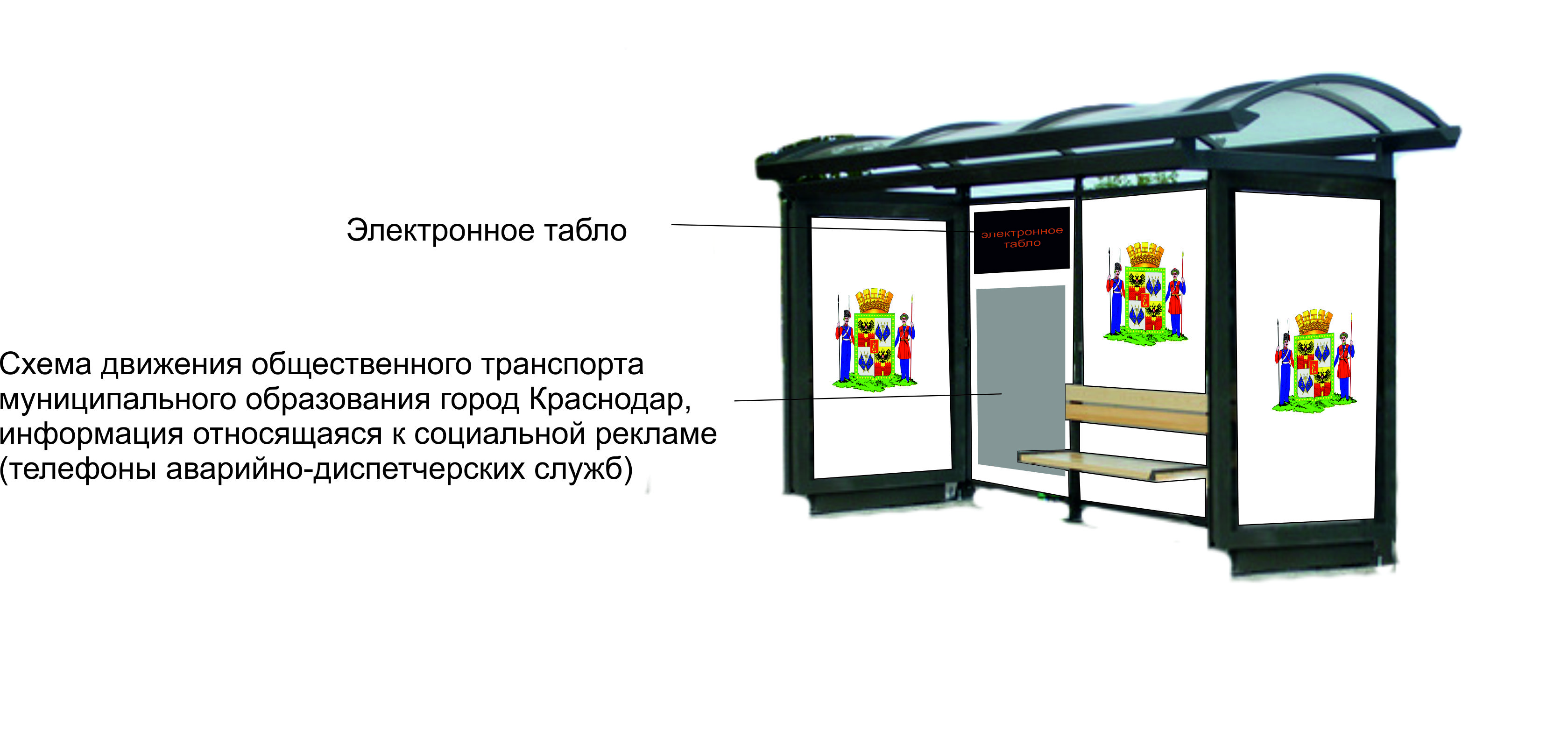 Раздел IV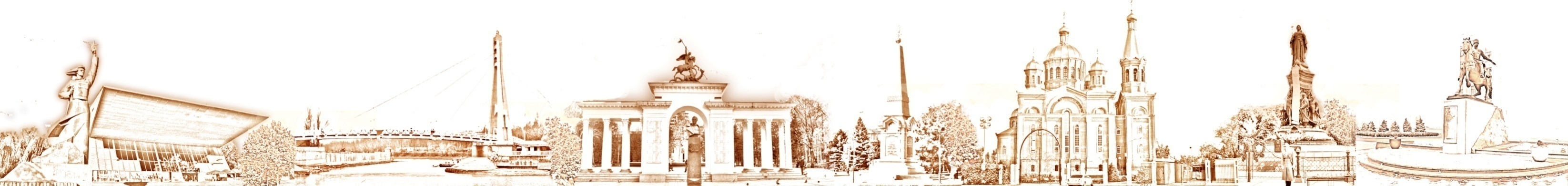 Перечень рекламных конструкций по ул. СлавянскойРаздел VТехнические характеристики рекламной конструкции «остановочный павильон»Остановочный павильон - рекламная конструкция должна быть спроектирована, изготовлена и установлена в соответствии с требованиями строительных норм и правил, правил устройства электроустановок, технических регламентов, санитарных норм и правил (в том числе требований к освещённости, электромагнитному излучению и пр.), с требованиями пожарной безопасности, законодательства Российской Федерации об объектах культурного наследия (памятниках истории и культуры) народов Российской Федерации, их охране и использовании других нормативных актов, содержащих требования к рекламным конструкциям. Устанавливаемый на остановочном пункте движения общественного транспорта и имеющий плоскости для размещения рекламы малого формата с одним или несколькими информационными полями, размер каждого из которых составляет 1,2 x 1,8 м. Рекламный щит представляет собой короб из алюминиевого профиля, рекламной поверхности и калёного стекла. Остановочный павильон должен иметь внутренний и внешний подсвет. На одном информационном поле может размещаться схема движения общественного транспорта на территории муниципального образования город Краснодар и информация, относящаяся к социальной рекламе (телефоны аварийно-диспетчерских служб). По бокам конструкции встроено 2 динамика для трансляции радио через интернет. Рекламная конструкция, выполненная в одностороннем варианте, должна иметь декоративно оформленную обратную сторону. Остановочный павильон может иметь электронное табло, размер которого составляет 0,5 х 0,815 х 0,06м, с тремя строками и отображением монохромной информации и примитивной графики в статическом и динамическом режимах. На электронном табло должно отображаться наименование остановочного пункта, температура воздуха, дата и время графика движения общественного транспорта и информация, относящаяся к социальной рекламе (телефоны экстренных служб). Основной цвет рекламной конструкции: серый.».№ п/пТип и вид рекламной конструкцииКоличество сторонКоличество рекламных поверхностейПлощадь информационного поля, кв.мНазвание остановки (адрес)Способ доведения до потребителя рекламных сообщений1.Остановочный павильон  тип 1112,16ТолстогоНеподвижный / статичный1.Остановочный павильон  тип 1110,40Толстогоэлектронное табло2.Остановочный павильон  тип 2112,16ВинограднаяНеподвижный / статичный2.Остановочный павильон  тип 2110,40Винограднаяэлектронное табло3.Остановочный павильон  тип 2112,16ДоватораНеподвижный / статичный3.Остановочный павильон  тип 2110,40Доватораэлектронное табло4.Остановочный павильон  тип 2112,16ТолбухинаНеподвижный / статичный4.Остановочный павильон  тип 2110,40Толбухинаэлектронное табло5.Остановочный павильон  тип 2112,16Западное депоНеподвижный / статичный5.Остановочный павильон  тип 2110,40Западное депоэлектронное табло